附件5单位考试场次时间查询流程（单位管理员适用）打开“广西壮族自治区司法厅”（http://sft.gxzf.gov.cn）网站，点击“广西壮族自治区行政执法人员培训考试管理系统”，进入“单位报名”模块，输入管理员用户名和密码登陆“单位报名”页面。点击页面右侧“考点考场管理”选项，选择“考场管理”的“考场安排”模块，点击后即可查看本单位的考场数量、考试场次、考试时间等考试信息。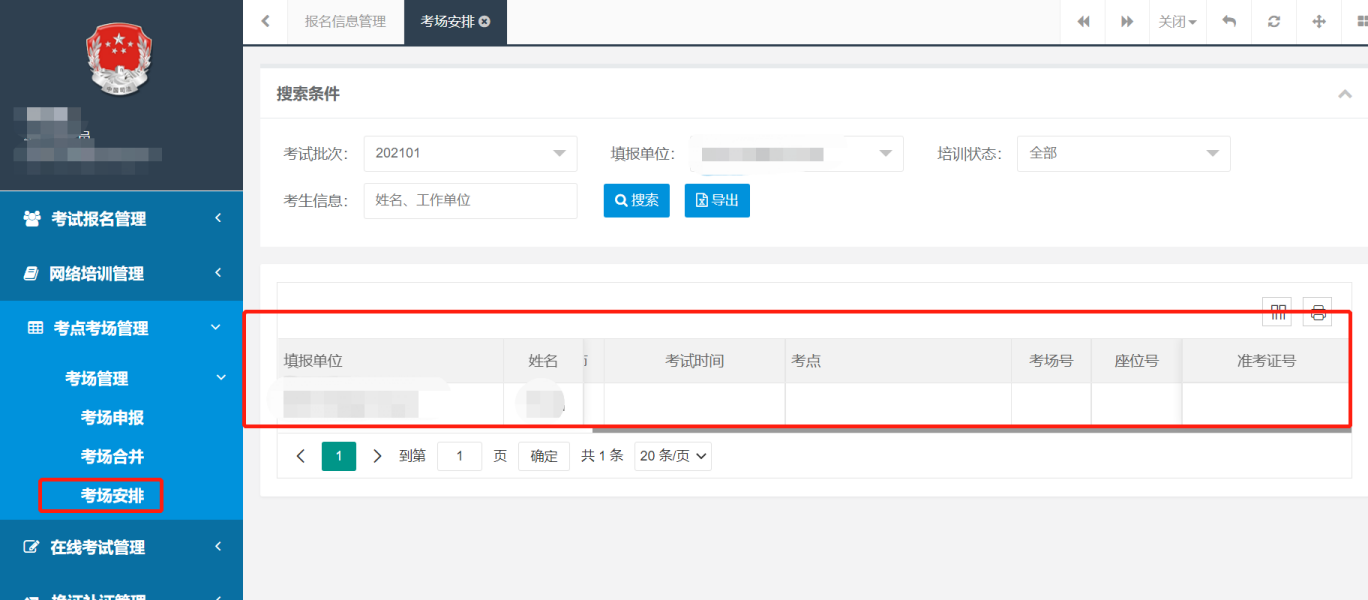 